Wie erstelle ich ein Skript zu meinem Videoprojekt?InhaltIdee findenUmsetzung überlegenIdee ausarbeitenkonkrete Umsetzung planen / Storyboard anlegen0)	Idee findenBevor es losgehen kann, muss man natürlich erstmal eine Idee haben, was man für eine Geschichte mit seinem Video erzählen möchte. Hierbei solltet ihr möglichst frei an die Sache rangehen, das bedeutet, macht euch jetzt noch keine Gedanken, wie ihr das umsetzen könnt. Überlegt euch nur den Inhalt. Keine Angst, wenn der Inhalt steht, dann kommt man eigentlich auch immer auf Ideen, wie man ihn umsetzen kann.1)	Umsetzung überlegenWenn ihr eine grobe Idee habt, müsst ihr euch allerdings Gedanken darum machen, wie ihr die Idee umsetzen wollt, da die Umsetzung eure weitere Planung beeinflussen wird. Hierbei gibt es eine Menge Möglichkeiten. Ihr könnt das Ganze wie in unserem Beispiel weiter unten als Stop-Motion umsetzen. Möglich ist aber auch eine Bilderfolge mit deutlich weniger Bildern, die ihr vertont. Auch eine Zeichnung, die ihr animiert ist möglich (Animator-App oder Flipaclip-App). Natürlich kann es auch eine Fotoshow sein, oder ein Video mit realen Personen (Ihr filmt euch, oder jemanden der damit einverstanden (am besten schriftlich) ist. Achtet vor allem hier bitte darauf, dass die Coronaschutzmaßnahmen beachtet werden (Mundschutz/Abstand/…). Natürlich gibt es wahrscheinlich noch unzählige andere Möglichkeiten, das Projekt umzusetzen. Hier dürft ihr so kreativ werden, wie ihr wollt.2)	Idee ausarbeitenJetzt, wo ihr wisst, was ihr machen wollt und wie ihr es umsetzen wollt, müsst ihr daran gehen eure Idee weiter auszuarbeiten. Schreibt möglichst genau eure Geschichte auf. Auf jeden Fall inklusive der Dialoge. Das wird im nächsten Schritt sehr wichtig. Je genauer ihr hier arbeitet, desto besser könnt ihr im nächsten Schritt weiterplanen.3)	konkrete Umsetzung planen / Storyboard anlegenJetzt kommt der aufwändigste Teil. Ihr müsst Bild und erzählte Geschichte zusammenbringen. Wir haben das am Beispiel einer fiktiven Geschichte für ein Stop-Motion-Projekt mal angefangen (s.u.). Das Prinzip ist aber für alle Umsetzungen gleich. Zu beachten ist immer: Was soll als Bild/Szene gezeigt werden und was dazu gesagt werden? Zu welcher Handlung gehört welche Information?Wie lang muss meine Szene sein (wie viele Bilder benötige ich) um alle Infos unterzubringen?StoryboardBeispiel Stop-Motion:
Mausprojekt von 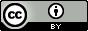 @feld_strauss ist lizenziert unter einer Creative Commons Namensnennung 4.0 International LizenzWelcher Text muss vorgelesen werden? Bildbeschreibung/ Aufbau/ SkizzeBewegung/ Veränderung zum vorherigenUngefähre Anzahl BilderAn einem schönen Morgen saß ein Fuchs auf einer Wiese und wärmte sich in den ersten Sonnenstrahlen, als er plötzlich ein Geräusch hinter sich hörte. Er drehte sich um und sah einen Raben, der auf einem Baum in der Nähe gelandet war.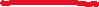 Bild 1: Fuchs auf der rechten Seite der Wiese.50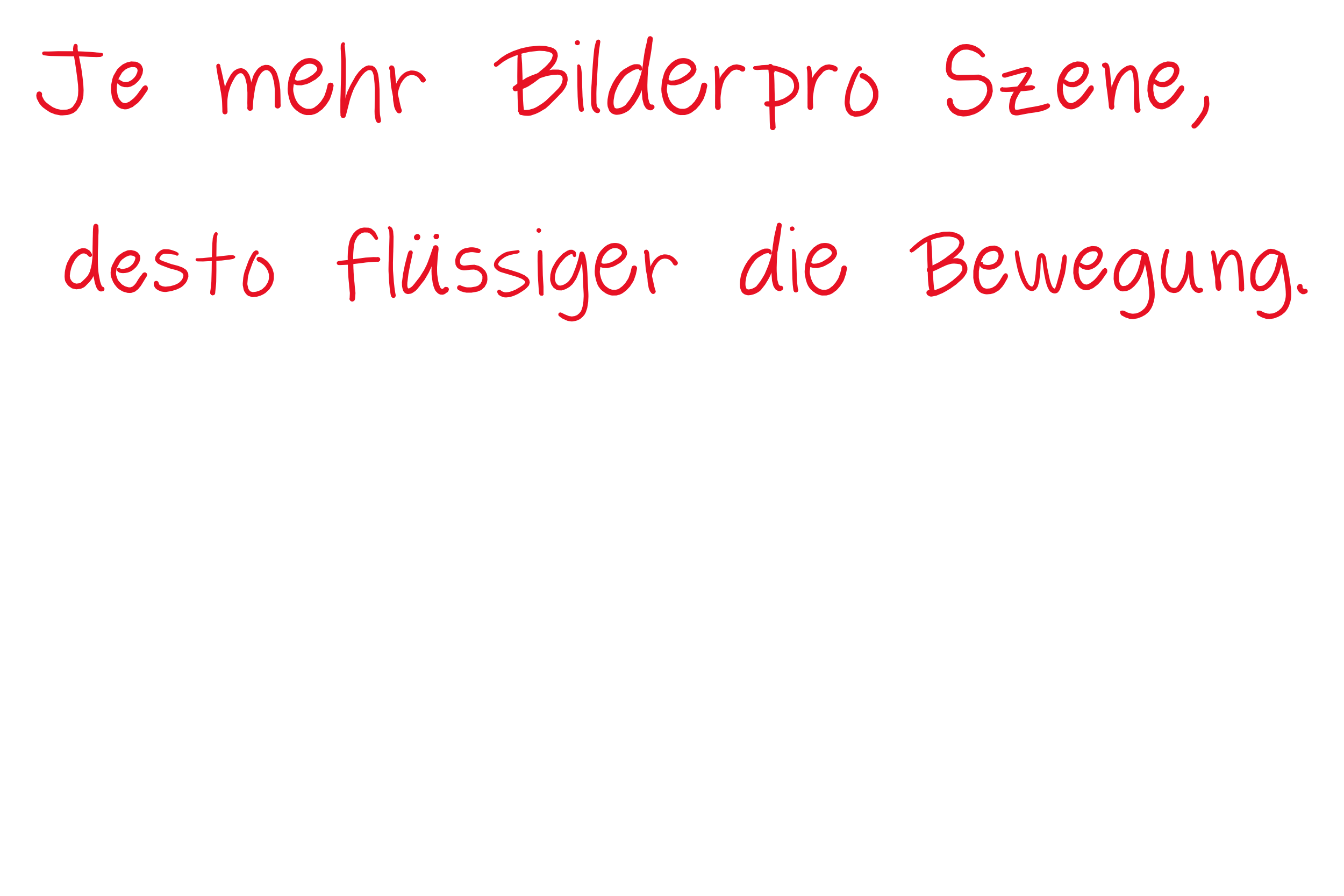 An einem schönen Morgen saß ein Fuchs auf einer Wiese und wärmte sich in den ersten Sonnenstrahlen, als er plötzlich ein Geräusch hinter sich hörte. Er drehte sich um und sah einen Raben, der auf einem Baum in der Nähe gelandet war.Bewegung 1: Raabe landet auf dem Baum links, danach dreht der Fuchs sich um.50Neugierig beschloss der Fuchs sich den Raben etwas genauer anzusehen. Er ging langsam auf den Raben zu und rief: „He, du da, was willst du hier?“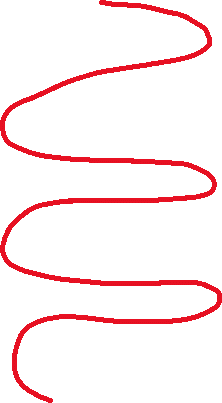 Bild 2: Fuchs schaut den Raben an.40Neugierig beschloss der Fuchs sich den Raben etwas genauer anzusehen. Er ging langsam auf den Raben zu und rief: „He, du da, was willst du hier?“Bewegung 2: Fuchs nähert sich langsam dem Raben bis zur Hälfte des Weges, während der Rabe sich unruhig auf dem Baum bewegt.40Der Rabe krächzt aufgeregt, springt in die Luft und fliegt zum Fuchs auf die Wiese, um ihm die neueste Nachricht zu überbringen.Bild 3: Fuchs auf halbem Weg, Rabe noch auf dem Baum40Der Rabe krächzt aufgeregt, springt in die Luft und fliegt zum Fuchs auf die Wiese, um ihm die neueste Nachricht zu überbringen.Bewegung 3: Der Rabe fliegt los, fliegt eine Schleife über dem Fuchs und setzt sich mit Blick zum Fuchs direkt vor diesen.40Dort angekommen krächzt er nochmal aufgeregt und läuft um den Fuchs herum, bevor er sich vor den Fuchs setzt und sagt: „Na los du Faulpelz! Deine Kinder sind gerade zur Welt gekommen!“Bild 4: Rabe links sitzt vor dem Fuchs rechts.40Dort angekommen krächzt er nochmal aufgeregt und läuft um den Fuchs herum, bevor er sich vor den Fuchs setzt und sagt: „Na los du Faulpelz! Deine Kinder sind gerade zur Welt gekommen!“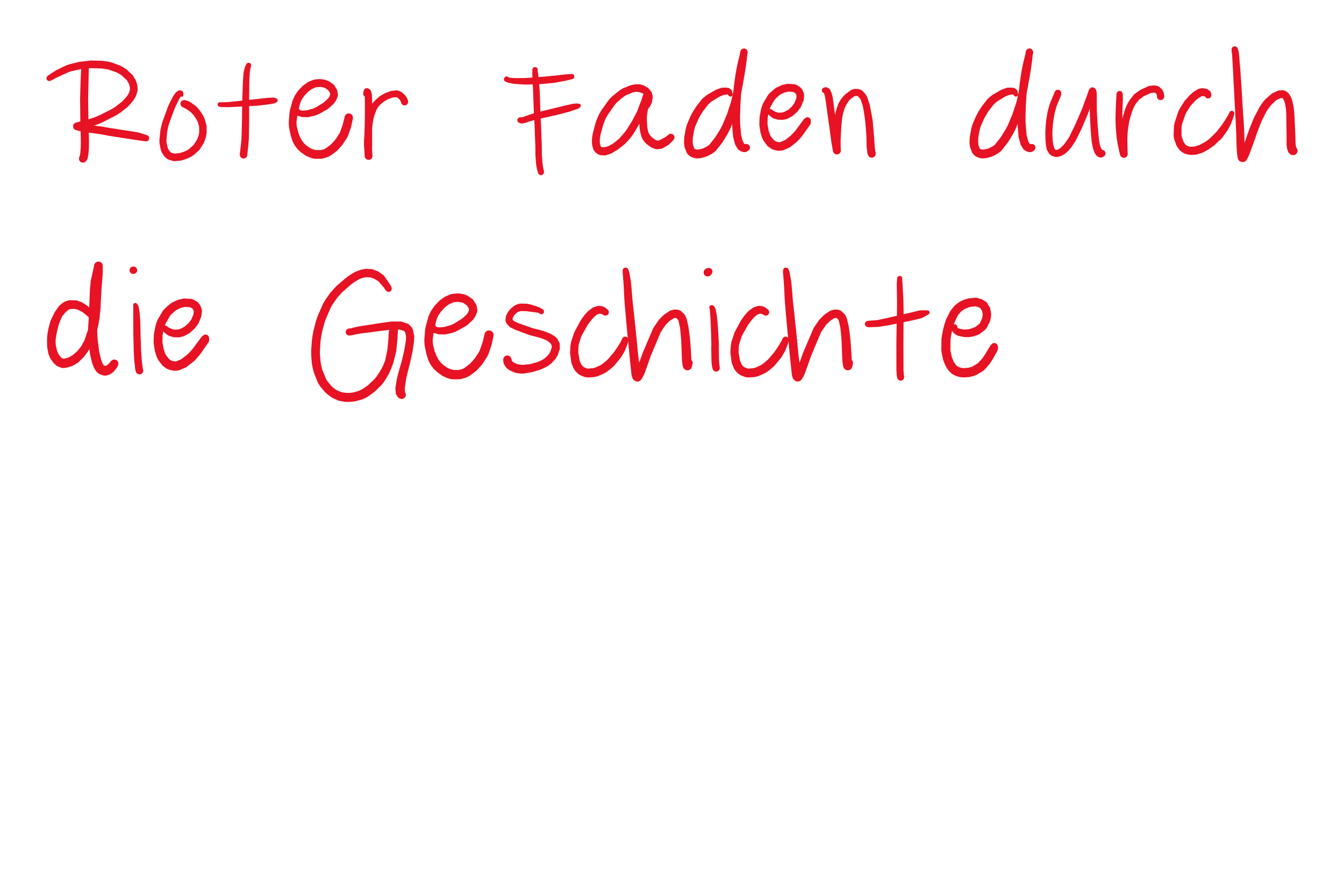 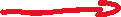 Der Rabe läuft um den Fuchs herum und dieser dreht sich mit ihm mit, bis der Rabe sich rechts vom Fuchs hinsetzt, um zu reden.40